Please read ‘Food Supplement Guidelines’ for details on necessary regulatory requirements for labelling. If you would like to use the Puresea® trademark please contact the supplier directly, noting you are a client of Troo Healthcare and would like permission - sarah.gates@lehvoss.co.uk They will send you a trademark agreement to sign. You must adhere to their brand guidelines and additional labelling requirements.  Labels must be approved by Seaweed & Co before print. You must not use the trademark without obtaining permission. FRONT LABELHair, Skin & Nail Support Food SupplementAn extensive blend of amino acids, nourishing food powders, vitamins and minerals with hyaluronic acid & Puresea®. NHCR Claims available for use:
Vitamin C contributes to normal collagen formation for the normal function of skin. 
Biotin, Selenium, Zinc, Iodine, Niacin, Riboflavin & Vitamin A contribute to the maintenance of normal skin. Biotin, Zinc & Selenium contribute to the maintenance of normal hair. Copper contributes to normal hair & skin pigmentation. 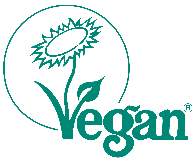 (This product is Registered with the Vegan Society under the Troo Health brand. Please speak to us about applying to use this trademark on own label products). 90 Capsules 
BACK LABELDirections:Adults, take 3 capsules daily with water and food.Do not exceed recommended daily dose.Product Information: 
3 capsules typically provides: *NRV=Nutrient Reference ValueIngredients:Capsule Shell: HydroxyPropyl MethylCellulose, Horsetail Stem Extract, Myo Inositol, Vegan Hyaluronic Acid, Bulking Agent: Rice Bran, Collagen Formation Blend:  (L-Glycine, L-Proline, L-Hydroxyproline, L-Glutamic Acid, L-Arginine, L-Alanine, Vitamin C as Ascorbic Acid, Anti-Caking Agent: Silicon Dioxide), Coconut Water Powder, Vitamin C as Ascorbic Acid, Lemon Powder, Cucumber Powder, Avocado Powder, Kale Leaf Powder, Zinc Glycinate (Rice), Maltodextrin, Niacin as Nicotinamide, Seaweed Ascophyllum Nodosum as PureSea®, Anti-Caking Agent: Magnesium Stearate, Selenium Prep (Microcrystalline Cellulose, Selenomethionine), Vitamin A Prep (Gum Arabic, Maltodextrin, Sucrose, Retinol Acetate, Vegetable Oil, Tocopherols, Sodium Ascorbate, Silicon Dioxide), Copper Gluconate, Riboflavin, D-Biotin. Allergy Advice: Although rigorous precautions are taken to prevent any cross-contamination, this product is manufactured in a facility that handles allergy-based materials.Cautions:									Always consult your health practitioner before taking nutritional supplements, especially if you are taking medication or are under medical supervision. Not recommended for children, pregnant or lactating women. You should not take supplements as a substitute for a varied balanced diet or healthy lifestyle. Store in a cool dry place, out of reach of children. Best Before:For best before end and batch number see base.Manufactured to the GMP code of practice for:Name or business name and address of the food business operator Please give files following file names:Front Label: PL-479$frontBack Label:   PL-479$backLabel Size 709px x 897px at 300DPI (that's 60mm x 76mm)Amount per day%NRV*Vitamin A 800µg RE100% NRVVitamin C (from ascorbic acid and collagen formation blend*)80mg 100% NRVRiboflavin1.4mg 100% NRVNiacin16mg NE100% NRVBiotin 50µg100% NRVZinc 10mg100% NRVCopper1mg 100% NRVSelenium 55µg100% NRVIodine 
    From Seaweed150µg189mg 100% NRVHyaluronic Acid 150mgVegan Collagen Formation Blend Providing: 
  L-Glycine
  L-Proline
  L-Hydroxyproline
  L-Glutamic Acid
  L-ArginineL-Alanine 
 Vitamin C120mg30mg19mg18mg 16mg10mg 10mg*Horsetail Extract    Providing Silica200mg14mgCoconut Water50mgAvocado50mgCucumber50mgKale 50mgLemon 50mgInositol200mg